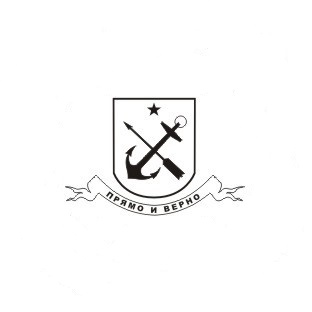 МУНИЦИПАЛЬНЫЙ СОВЕТ ВНУТРИГОРОДСКОГО МУНИЦИПАЛЬНОГО ОБРАЗОВАНИЯ ГОРОДА ФЕДЕРАЛЬНОГО ЗНАЧЕНИЯ САНКТ-ПЕТЕРБУРГА ПОСЕЛОК СТРЕЛЬНА VI СОЗЫВА_____________________________________________________________________________ РЕШЕНИЕ (проект)от 2022 года			            	            	                           № О внесении изменений в решение Муниципального Совета Муниципального образования поселок Стрельна от 11.04.2017 № 16 «Об утверждении Положения «О порядке исполнения органами местного самоуправления вопроса местного значения «участие в организации и финансировании: оплачиваемых общественных работ; ярмарок вакансий и учебных рабочих мест» на территории Муниципального образования поселок Стрельна, а также об осуществлении «временного трудоустройства несовершеннолетних в возрасте от 14 до 18 лет в свободное от учебы время, безработных граждан, испытывающих трудности в поиске работы, безработных граждан в возрасте от 18 до 20 лет, имеющих среднее профессиональное образование и ищущих работу впервые»В соответствии с Законом Санкт-Петербурга от 23.09.2009 года № 420-79  «Об организации местного самоуправления в Санкт-Петербурге», Уставом внутригородского муниципального образования города федерального значения Санкт-Петербурга поселок Стрельна МУНИЦИПАЛЬНЫЙ СОВЕТРЕШИЛВнести в решение Муниципального Совета Муниципального образования поселок Стрельна от 11.04.2017 № 16 «Об утверждении Положения «О порядке исполнения органами местного самоуправления вопроса местного значения «участие в организации и финансировании: оплачиваемых общественных работ; ярмарок вакансий и учебных рабочих мест» на территории Муниципального образования поселок Стрельна, а также об осуществлении «временного трудоустройства несовершеннолетних в возрасте от 14 до 18 лет в свободное от учебы время, безработных граждан, испытывающих трудности в поиске работы, безработных граждан в возрасте от 18 до 20 лет, имеющих среднее профессиональное образование и ищущих работу впервые» (далее- Решение) следующие изменения и дополнения: В наименовании, пункте 1 Решения слова «Муниципального образования поселок Стрельна» заменить на слова «внутригородского муниципального образования города федерального значения Санкт-Петербурга поселок Стрельна».Внести в Положение о порядке исполнения органами местного самоуправления вопроса местного значения «участие в организации и финансировании: оплачиваемых общественных работ; ярмарок вакансий и учебных рабочих мест» на территории Муниципального образования поселок Стрельна, а также об осуществлении «временного трудоустройства несовершеннолетних в возрасте от 14 до 18 лет в свободное от учебы время, безработных граждан, испытывающих трудности в поиске работы, безработных граждан в возрасте от 18 до 20 лет, имеющих среднее профессиональное образование и ищущих работу впервые, утвержденное  решением Муниципального Совета Муниципального образования поселок Стрельна от 11.04.2017 № 16 «Об утверждении Положения «О порядке исполнения органами местного самоуправления вопроса местного значения «участие в организации и финансировании: оплачиваемых общественных работ; ярмарок вакансий и учебных рабочих мест» на территории Муниципального образования поселок Стрельна, а также об осуществлении «временного трудоустройства несовершеннолетних в возрасте от 14 до 18 лет в свободное от учебы время, безработных граждан, испытывающих трудности в поиске работы, безработных граждан в возрасте от 18 до 20 лет, имеющих среднее профессиональное образование и ищущих работу впервые» (далее – Положение) следующие изменения и дополнения: В наименовании, преамбуле, подпункте 1.1. пункта 1, подпункте 1.3, подпункте 2.2 пункта 2, абзаце втором подпункта 3.1 пункта 3, Положения слова «Муниципального образования поселок Стрельна» заменить на слова «внутригородского муниципального образования города федерального значения Санкт-Петербурга поселок Стрельна».В подпункте 1.2 слова «МО поселок Стрельна» заменить на слова «МО пос. Стрельна». Абзац первый преамбулы Положения дополнить словами «(далее - МО пос. Стрельна)». Подпункт 3.2 пункта 3 Положения изложить в новой редакции:« 3.2.   Местная администрация осуществляет следующие полномочия в рамках реализации вопроса местного значения:1)    разрабатывает и утверждает муниципальную программу (Непрограммные направления деятельности) по вопросу местного значения (далее — плановые документы) и обеспечивает их реализацию;2)   организует проведение мероприятий в рамках утвержденных плановых документов, в том числе путем проведения закупок товаров, работ, услуг для обеспечения муниципальных нужд в соответствии с действующим законодательством Российской Федерации о закупках;3)   осуществляет финансирование деятельности по реализации вопроса местного значения;4)   анализирует эффективность деятельности по реализации вопроса местного значения.2.5. Пункт 3 Положения дополнить подпунктами 3.3, 3.4 следующего содержания: « 3.3. Местная администрация участвует в организации временного трудоустройства несовершеннолетних в возрасте от 14 до 18 лет в свободное от учебы время, безработных граждан, испытывающих трудности в поиске работы, безработных граждан в возрасте от 18 до 20 лет, имеющих среднее профессиональное образование и ищущих работу впервые (далее – отдельные категории граждан) в порядке, установленном Постановлением Правительства Санкт-Петербурга от 14.09.2016 № 790 «Об утверждении Порядка участия органов местного самоуправления в организации временного трудоустройства отдельных категорий граждан».3.4. В целях реализации основных задач, указанных в подпункте 2.2 пункта 2 настоящего положения, местная администрация осуществляет следующие мероприятия:1)     организовывает рабочие места для отдельных категорий граждан;2)     взаимодействует с ГАУ ЦЗН, иными органами и организациями по вопросу местного значения;3)     совместно с органами исполнительной власти Санкт-Петербурга по предложению и при участии ГАУ ЦЗН принимает решения об организации общественных работ;4)     участвует в организации и финансировании проведения ярмарок вакансий и учебных рабочих мест;5)     размещает соответствующую информацию по вопросу местного значения в средствах массовой информации, на официальном сайте внутригородского муниципального образования города федерального значения Санкт-Петербурга поселок Стрельна в информационно-телекоммуникационной сети «Интернет и на других информационных носителях;6)     иные мероприятия в пределах компетенции местной администрации.».2.6. Пункт 4 Положения изложить в новой редакции: «4. Порядок организации и проведения мероприятий.Организация и проведение мероприятий, предусмотренных подпунктом 3.4 пункта 3 настоящего положения, осуществляется на основании соответствующего планового документа, предусматривающего перечень мероприятий на текущий период и их ресурсное обеспечение.  Разработка и утверждение соответствующего планового документа, а также формирование отчета о его реализации осуществляются в сроки и в порядке, установленные муниципальными правовыми актами местной администрации.Проведение мероприятий может осуществляться как силами местной администрации, так и силами сторонних организаций, оказывающих услуги в соответствующей сфере, посредством заключения договоров (контрактов), соглашений о сотрудничестве.Для координации деятельности местной администрации в процессе реализации вопроса местного значения, местная администрация заключает с ГАУ ЦЗН соглашения, определяющие порядок взаимодействия ГАУ ЦЗН и МО пос. Стрельна.На временное трудоустройство направляются жители МО пос. Стрельна, зарегистрированные в ГАУ ЦЗН.Гражданам, обратившимся в МО пос. Стрельна с целью временного трудоустройства, предоставляется информация об организациях-работодателях, осуществляющих временное трудоустройство на основании заключенных муниципальных контрактов (договоров).С гражданами, обратившимися в МО пос. Стрельна и ГАУ ЦЗН с целью временного трудоустройства, работодатели заключают срочные трудовые договоры в порядке, установленном Трудовым кодексом Российской Федерации.Граждане, желающие принять участие во временных работах для отдельных категорий граждан, общественных работах, при заключении трудового договора представляют направление, заявление на имя работодателя и документы, необходимые для заключения трудового договора в соответствии со ст. 65 Трудового кодекса Российской Федерации.Трудоустройство несовершеннолетних граждан осуществляется с учетом особенностей, предусмотренных Трудовым кодексом Российской Федерации. При трудоустройстве и осуществлении трудовых обязанностей несовершеннолетние пользуются правами и гарантиями, предусмотренными Трудовым кодексом Российской Федерации.При трудоустройстве несовершеннолетних граждан в порядке, установленном соответствующим административным регламентом, утверждаемым местной администрацией, необходимо получение согласия органа опеки и попечительства на заключение трудового договора с лицом, получившим общее образование и достигшим возраста четырнадцати лет, для выполнения легкого труда, не причиняющего вреда его здоровью, либо с лицом, получающим общее образование и достигшим возраста четырнадцати лет, для выполнения в свободное от получения образования время легкого труда, не причиняющего вреда его здоровью и без ущерба для освоения образовательной программы.Приоритетным правом при трудоустройстве на временные работы пользуются несовершеннолетние граждане:1)     состоящие на учете в комиссии по делам несовершеннолетних, отделении полиции, на внутри-школьных учетах, освобожденные из воспитательно-трудовых колоний и закончившие специальные учебно-воспитательные учреждения;2)     инвалиды, имеющие в соответствии с индивидуальной программой реабилитации рекомендации к труду;3)     из числа детей-сирот и детей, оставшихся без попечения родителей;4)     из семей безработных граждан, многодетных семей, семей беженцев и вынужденных переселенцев;5)     в отношении которых проводится индивидуально-профилактическая работа комиссии по делам несовершеннолетних и защите их прав.4.12. Местная администрация организует рабочие места для временного трудоустройства отдельных категорий граждан по следующим основным направлениям трудовой деятельности:1)     осуществление благоустройства территории МО пос. Стрельна, включающее: окраску ограждений газонов; содержание малых архитектурных форм, уличной мебели и хозяйственно-бытового оборудования, необходимого для благоустройства территории МО пос. Стрельна; уборку территорий детских площадок; уборку территорий спортивных площадок; участие в обеспечении чистоты и порядка на территории МО пос. Стрельна;2)     озеленение территорий зеленых насаждений общего пользования местного значения, уборка территорий зеленых насаждений общего пользования местного значения;3)     участие в проведении мероприятий общественно-культурного назначения (перепись населения, спортивные соревнования, фестивали и т.д.).4.13. Общественные работы могут быть организованы по следующим направлениям:1)        озеленение и благоустройство территорий, развитие лесопаркового хозяйства, зон отдыха и туризма;2)        организация сбора и переработки вторичного сырья и отходов;3)        проведение мероприятий общественно-культурного назначения (перепись населения, спортивные соревнования, фестивали и т.д.);4)        другим направлениям трудовой деятельности.Выплата заработной платы лицам, направляемым на временное трудоустройство, производится работодателями в соответствии с заключенными срочными трудовыми договорами.». Дополнить пунктами 5, 6 Положение следующего содержания:« 5. Финансирование мероприятий5.1.    Решение вопроса местного значения, определенного настоящим положением, является расходным обязательством МО пос. Стрельна, подлежащим исполнению за счет бюджета МО пос. Стрельна.5.2.    Объем денежных средств на реализацию расходного обязательства предусматривается соответствующей целевой статьей бюджета, утвержденного решением Муниципального Совета МО пос. Стрельна .5.3.    Контроль использования средств бюджета МО пос. Стрельна, предусмотренных на организацию и проведение мероприятий по реализации вопроса местного значения, осуществляется в соответствии с бюджетным законодательством и муниципальными правовыми актами.6.Заключительные положения6.1. Контроль за соблюдением настоящего положения осуществляется в соответствии с действующим законодательством и Уставом МО пос. Стрельна.».Настоящее решение подлежит официальному опубликованию (обнародованию).Настоящее решение вступает в силу с 1 января 2023 года.Контроль за исполнением настоящего решения возложить на Главу Муниципального образования, исполняющего полномочия председателя  Муниципального Совета  Беленкова Валерия Николаевича.Глава Муниципального образования,исполняющий полномочия председателя  Муниципального Совета                                                                                        В.Н. Беленков 